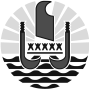 Ministère
de l’education
et de LA MODERNISATION
DE L’ADMINISTRATION,
en charge du numériqueDIRECTION GENERALE DE L’EDUCATIONET DES ENSEIGNEMENTSPôle des bourses et allocations d’étudesBP 20673 – 98713 PAPEETETEL 40 470 576 / 40 470 577Email: bsup@education.pfP O L Y N E S I E    F R A N Ç A I S EATTESTATION D’ASSIDUITEPOUR DES ETUDES EN POLYNESIE FRANCAISE (Excepté les étudiants de l’UPF, assiduité contrôlée par les œuvres universitaires)BOURSE / P.E.B. / A.S.F.A transmettre à la Direction Générale de  l’Education et  des Enseignements – pôle des bourses et allocations d’études par mail à bsup@education.pf.A défaut, les étudiants seront radiés de la liste des allocatairesPERIODE : 1er semestre de l’année universitaire 2022/2023                       (De Septembre 2022 à Décembre 2022)A RETOURNER  pour le mardi 6 décembre 2022Je soussigné (e) : ……………………………………………………………………………………………Fonction : …………………………………………………………………………………………………...Certifie que – Mme – M (1) : …………………..………………………………………………………….Inscrit(e) en : ………………………………………………………………………………………….……Filière - Spécialité : …………………………………………………………………………………………..□ a suivi régulièrement les cours durant cette présente période□ a suivi partiellement les cours durant cette présente période□ a interrompu ses études depuis le : ………………………..□ s’est présenté(e) aux examens du premier semestreà ……………………..,  le……………………Cachet de l’Etablissement                                      Signature du Responsable(1) Rayer la mention inutileB.P. 20673, 98713 Papeete – TAHITI – Polynésie française – rue du Taaone, 98716 Pirae
Tél. : (689) 40 470 500, Fax. : (689) 40 470 506, Email : direction@education.pf - http://www.education.pf